		Hilfen und Ansprechpartner bei Depressionen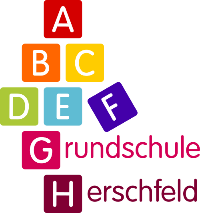        zusammengestellt vom schulischen Beratungsdienst im Landkreis Rhön-GrabfeldSchulische BeratungsdiensteSchulpsychologinJutta SitzmannGS HerschfeldKirchstr. 1697616 Bad NeustadtDurchwahl: 09771 6886266Mi 12.15-13.00 UhrSekretariat: 09771 2374Staatliche SchulberatungsstelleUnterfrankenLudwigkai 497072 Würzburg0931-7945-410mail@schulberatung-unterfranken.deKinderärzteKontaktdaten überdie KassenärztlicheVereinigung09721-787765-55020www.kvb.deÄrztlicher Bereitschaftsdienstder Krankenkassen116117www.116117.deKinder- und JugendpsychiaterKontaktdaten überdie KassenärztlicheVereinigung09721-787765-55020www.kvb.deKinder- und Jugendlichen-psychotherapeutenKontaktdaten überdie KassenärztlicheVereinigung 09721-787765-40410www.kvb.deKliniken für Kinder- und JugendpsychiatrieKlinik für Kinder- u. Jugend-psychiatrie SchweinfurtGustav-Adolf-Str. 497422 Schweinfurt09721/720-3374Fax 09721/720-2901kjp@leopoldina.deKlinik für Kinder- u. Jugend-psychiatrie HildburghausenEisfelder Str. 41
98646 Hildburghausen03685-776-300
Fax: 03685-776-940www.helios-gesundheit.deKlinik für Kinder- und Jugendpsychiatrie WürzburgMargarete-Höppel-Platz 197080 Würzburg0931-201-7860Fax: 0931-20178620www.ukw.deHerz-Jesu-Krankenhaus FuldaAbteilung Kinder- und Jugend-psychiatrieButtlarstr. 7436039 Fulda0661-153100Fax: 0661-153109www.herz-jesu-krankenhaus.deWeitere BeratungsstellenJugendamt Rhön-GrabfeldSpörleinstr. 1197616 Bad Neustadt09771-94-0Eltern-, Jugendlichen-, ErziehungsberatungKellereigasse 1297616 Bad Neustadt09771-61160Fax 09771-611633erziehungsberatung@caritas-                                        nes.deSozialpsychiatrischer DienstDiakonisches WerkSchweinfurtSpörleinstr. 97616 Bad Neustadt09771/ 97744Fax:09771/ 994230spdi-nes@diakonie-schweinfurt.deKinder- und JugendtelefonNummer gegen KummerTel: 116 111 Mo-Sa  14.00-20.00 Telefonseelsorge0800-1110111www.telefonseelsorge.deDeutsches Bündnis gegen Depression0800-3344533www.deutsche-depressionshilfe.dewww.buendnis-depression.deOnlineberatung für Jugendliche durch Jugendlichewww.youth-life-line.dePsychiatrienetzDiskussionsforum DepressionBeratung und Selbsthilfe-gruppenwww.BApK.deFighting Depression Onlinewww.fideo.deSelbsthilfegruppenSelbsthilfegruppe „Atempause“für Angehörige von Menschenmit DepressionenBRK Kreisverband Rhön-Grabfeld
Sonnenstraße 1 97616 Bad Neustadt  AnsprechpartnerinFrau Petra Fuchs09771 6123-43www.kvrhoen-grabfeld.brk.de